Муниципальное бюджетное общеобразовательное учреждение«Ушьинская средняя общеобразовательная школа»Праздничный утренник во 2 младшей-средней группе «Звёздочка» «Мамина страна»(для детей 3-5 лет).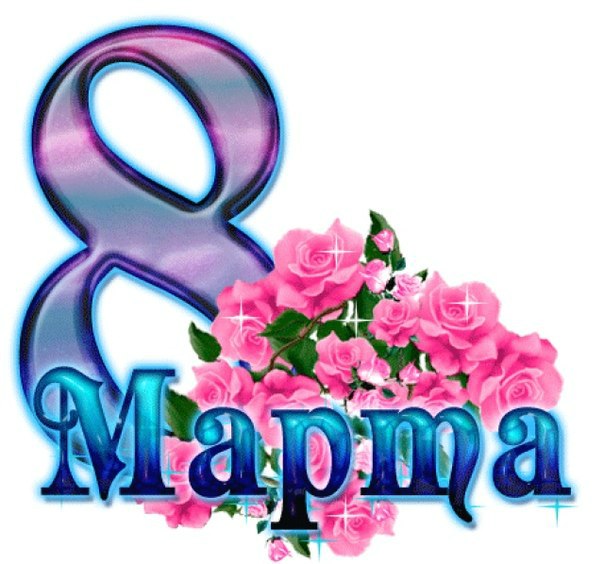 Составила:Воспитатель Чумакова А.В.Кривоногова Г.Г.д.Ушья, 2017 г.Цель: Создать детям обстановку эмоционального благополучия от совместного празднования мероприятия.Формировать стремление активно участвовать в развлечении: умение общаться быть доброжелательным, отзывчивым.Задачи: 1. Закреплять практические навыки выразительного исполнения песен: петь самостоятельно, коллективно.2. Способствовать дальнейшему развитию навыков танцев-движений.3. Учить играть на шумовых инструментах.4. Развитие общения и взаимодействия ребёнка со взрослым и сверстниками.Ведущий: Весенним нежным ручейкомСтучится март-проказник,Весну красавицу привёлИ добрый мамин праздник.Пусть принесёт он в каждый домСчастливые улыбки,И ландышей большой букетНа праздничной открытке!Дети входят в зал парами выстраиваются полукругом на дорожке.Ведущий: Дорогие ребята и наши уважаемые мамы, бабушки. Наступило самое прекрасное время года - весна! Ласковое солнышко растопило снег и ласково улыбнулось всем женщинам на земле! С праздником вас, с днём 8 марта!1 ребёнок: День весенний, неморозныйДень весёлый и мимозный!Все: Это мамин день!2 ребёнок: День безоблачный, не снежный,День взволнованный и нежный!Все: Это мамин день!3 ребёнок: День просторный, не капризный,День подарочный, сюрпризный.Все: Это мамин день!(Песня «Песня для мамы»)Дети проходят садятся на стульчики.Ведущий: А я вам хочу загадать загадку:Ароматное вареньеПироги на угощенье.Вкусные оладушкиУ любимой …(бабушки)8 марта – праздник не только мам, но и бабушек. Давайте их тоже поздравим!1 ребёнок: Я бабулю поздравляю.С женским праздником весны. Я бабулю уважаю, обожаю,Детям бабушки нужны.2 ребёнок: Сказку добрую расскажет,Колыбельную споёт,И гулять со мной пойдёт.3 ребёнок: Не покажет шалунишку,И конфетку даст с собойИ девчонка, и мальчишка,Любит бабушку любой.4 ребёнок: Больше бабушки чудесной,Нет подружки у меняМне с бабулей интересно,Не прожить нам врозь ни дня!(танец «Бабушки-старушки»).Садятся на стульчики.Ведущий: А вы слышали дети, где-то на белом свете.Есть удивительная страна,Маминой зовётся она!Как попасть туда? – но есть один способ,Мне о нём рассказала одна волшебница:«Нужно закрыть глаза. Только по честному, и представить лицо своей мамочки, при этом надо мысленно сказать ей что-то хорошее и приятное. Попробуем?(дети закрывают глаза; за дверью раздаётся звон разбившейся посуды!)Дети открывают глаза, на полу сидит Джин.Джин: Медленно встаёт потягивается.Тысячу лет просидел в бутылке, но сила ваших добрых слов и мыслей оказалась такой мощной, что разрушила зло, заточившее меня в тесный сосуд. Благодаря вам, ребята, я снова свободен. Что я могу сделать для вас?Ведущий: Дорогой Джин, мы знаем, что где-то есть мамина страна, нам бы очень хотелось побывать там, ведь дети так любят своих мам! Что мечтают узнать о них как можно больше хорошего. А ты слышал что нибудь о маминой стране?Джин: Есть на свете такая страна:Там блины, пироги и ватрушки,И котлеты, вареники, плюшки.Чашки, тарелки, кастрюльки,Капли, таблетки, пилюльки,Книги, театры, картины.Рынки и магазины.Ой-ой-ой и ещё днём работа,                 (Всё перечисляет, берётся за голову,Вечером книжки.                                       качает головой)Ой-ой-ой  А в сердце-нежность,                  (Ласково)Забота, внимание.Вот если кратко страны описанье.Ведущий: Но как же нам попасть туда?Джин: В этом поможет мой зонтик!Фокус, покус, зонтик, блин.Здесь колдует старый Джин.Фалды, балды, хруки, брось.Карта мигом появись! (появляется карта)-Карта здесь! Только вот кто-то порвал её на кусочки.Ведущий: Как же нам её собрать?Джин: В этом опять поможет мой зонтик!Фокус, покус, зонтик, блин.Здесь колдует старый Джин.Фалды, балды, хрюки, брось.Карта мигом соберись!(Накрывает карту зонтиком, ведущий в это время незаметно подсовывает целую карту).Ведущий: Ой, как новенькая! Спасибо уважаемый Джин! (смотрит на карту, как-то всё туманно, с одной стороны, эта страна всегда рядом-потому что находится в наших сердцах, а с другой стороны, как в неёё попасть, как увидеть её своими глазами? Уважаемый волшебник, что скажите?)Джин: При помощи волшебных предметов! Прошу всех пожаловать на борт ковра-самолёта.(Дети встают со стульчиков и идут на ковёр-самолёт).-Чтобы взять нужный курс и набрать необходимую высоту, следует произнести вот эти волшебные слова:Все вместе: Ковёр-самолёт, возьми нас в полёт. Взлетай в вышину, лети в мамину страну.(музыка).Джин: Уважаемые дамы и господа! Мы с вами находимся на борту ковра-самолёта. Компания самолёта представляет «Праздник-тур». Наш ковёр-самолёт выполняет рейс «Д/сад - Мамина страна». Желаем вам приятного полёта!Ведущий: А чтобы нам лететь было весело споём маме весеннюю песенку!Милую мамочку очень люблю,Песенку эту о ней я поюКрепко я маму свою обнимуИ не отдам никому.Мамочка испечёт мне пирожокЯ для неё нарисую цветок.Крепко я маму свою обнимуИ не отдам никому!Ведущий: Ой как высоко летим! Ой я вижу всемирно известные горы несделанных дел! Кто хочет помочь своим мамам. Ой, вижу русло реки маминых забот- кто хочет помочь своим мамам?Джин: Тогда идём на снижение и совершаем первую посадку.(дети сходят с самолёта, садятся на стульчики).Джин: Внимание! Предлагаю начать с главного, с уборки квартиры:1.Игра «Весёлый веник»2. Игра «Разбери мамины покупки»Ведущий: Такие хорошие дела сделали ребята, уменьшается гора несделанных дел. Вот видите ребята, стоит по-настоящему захотеть, засучить рукава, и даже грозные горы становятся ниже.Джин: Нам пора отправляться в путь! Все на борт ковра самолёта! Помните волшебные слова: «Ковёр-самолёт, возьми нас в полёт, взлетай в вышину, лети в мамину страну». (заводим моторы).(музыка).Ведущий: Вижу большую кухонную поляну! Приземляемся! Какая большая поляна! Кухонная поляна! Вижу детей с посудой, с инструментами.Джин: «Ковёр-самолёт идёт на посадку».(дети выходят, садятся на стульчики).Выходят дети: «Частушки»-средняя группа.Милых мам хотим поздравитьМы с чудесным женским днёмИ для них сейчас частушкиОчень весело споём!Закопченную кастрюлю Юля чистила песком,Три часа под душем ЮлюМыла бабушку потом!Кипятила молоко, отошла недалеко.Подхожу к нему опять:Молока уж не видать!Не пойму никак ребятаКак такое может быть?Печь пирог хотели с папойА пришлось пожар тушить.В женский день 8 мартаПапа сам варил обедИ, скажу вам по секрету,Натворил немало бед.Мы частушки петь кончаемНашим мамам обещаем:Будем добрыми расти,Хорошо себя вести.Оркестр: «Весёлая кухня».«Поварята».Джин: Какие молодцы, славно управляются на кухне, и играют на кухонной посуде, да и поварята, молодцы!Ведущий: Отправляемся в путешествие (все располагаются на ковре самолёте, говорят волшебные слова).-Джин, а если наши девочки захотят танцевать в полёте.Джин: Да, на здоровье, мой летательный аппарат очень любит веселиться.Средняя группа девочки танец «Ладошки»-раз ладошки, два ладошки.Младшая группа девочки-«Кнопочки».Ведущий: Кажется мы приближаемся к бухте маминых профессий!Джин: Пока мы будем лететь над бухтой профессий, я вам загадаю загадки и мы узнаем, какие профессии бывают у мам.Если ты разбил коленку, поднимайся и не плачь,Быстро смажет рану йодом, перевяжет ногу (врач).Кто ходит в белом колпаке с большим половником в руке?Кто приготовит вкусные, голубцы капустные? (повар).Каждое утро спешит на урокМамочка в школу она… (педагог).В любую погоду- в дождь и в жару-Каждый получит почту свою (почтальон).Ведущий: Да джин, профессии у мам самые разные, но все они очень нужны людям!Джин: Сейчас наш ковёр-самолёт совершит посадку на острове развлечений и отдыха. (дети сходят с ковра, садятся на стульчики.)Игры:1. «Поздравь свою маму».2.Наряди маму.3. «Мама ты ищи, ты скорей меня найди»Общий танец детей с мамами.Джин: Ну что мамы хорошо повеселились?А сейчас мы летим с этого острова развлечений и отдыха в детский сад!Ведущий: Предлагает занять места на ковре-самолёте.Волшебные слова: Ковёр самолётВозьми нас в полётБудем возвращатьсяНачинай снижаться!(Летят).Дети сходят с ковра самолёта.(Садятся на стульчики).Ведущий: Для бабушек и мам мы сегодня постаралисьМы пели, плясали, шутили, смеялись.И в зале весна наступила у нас.От света маминых глаз!Так пусть же весна принесёт навсегдаЗдоровье и молодость в ваши дома.Пусть мира весна принесёт всей планете.Пусть будут всегда ваши счастливы дети.И каждый ребёнок пусть будет здоров.А ваши дорогие всем-море цветов!(дети дарят мамам подарки)Сюрпризный момент.